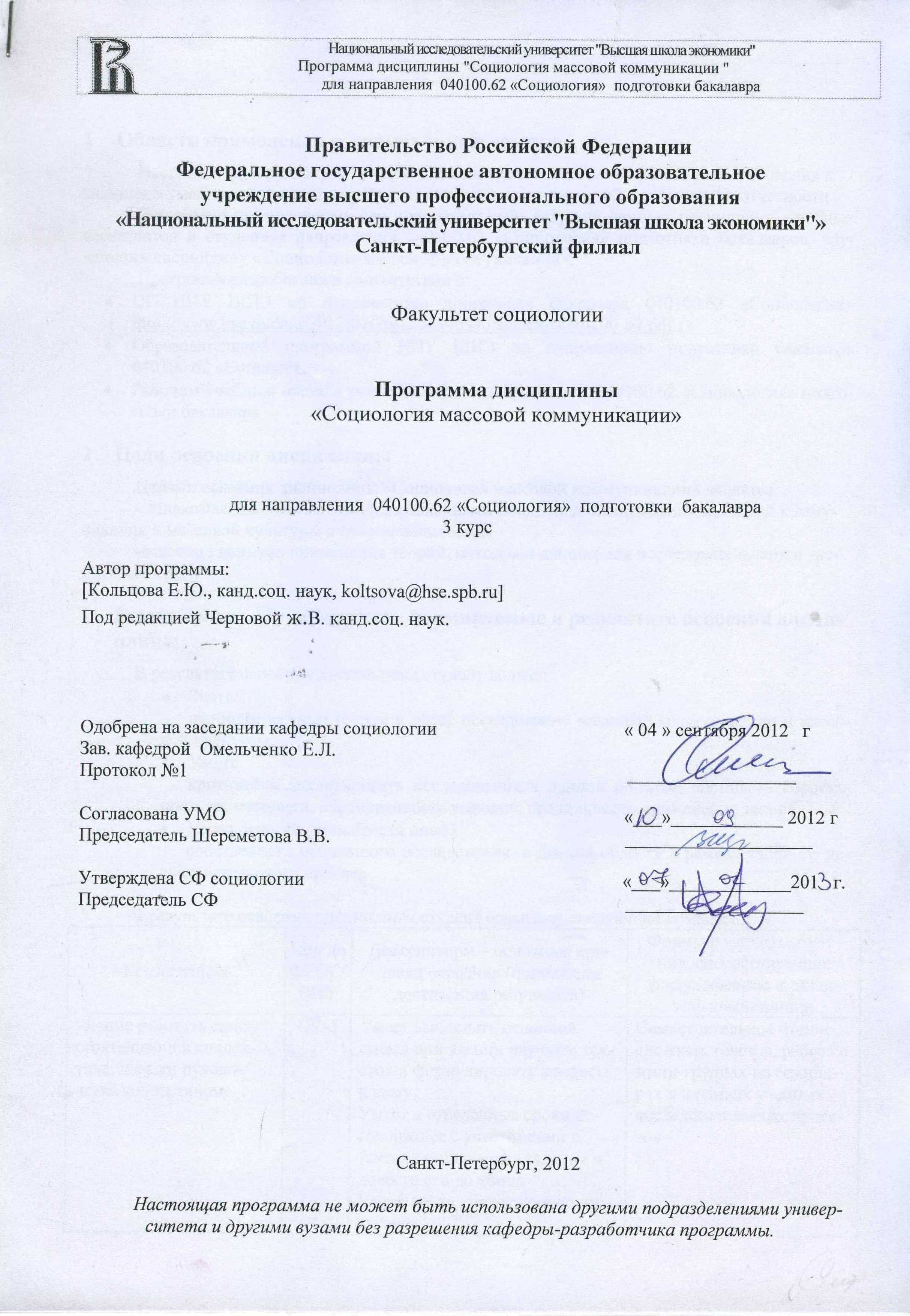 Область применения и нормативные ссылкиНастоящая программа учебной дисциплины устанавливает минимальные требования к знаниям и умениям студента и определяет содержание и виды учебных занятий и отчетности.Программа предназначена для преподавателей, ведущих данную дисциплину, учебных ассистентов и студентов направления 040100.62 «Социология» подготовки бакалавров, изучающих дисциплину «Социология массовой коммуникации».Программа разработана в соответствии с:ОС НИУ ВШЭ по направлению подготовки бакалавра 040100.62 «Социология»  http://www.hse.ru/data/2012/07/26/1257346946/standart-040100-62.pdf ;Образовательной программой НИУ ВШЭ по направлению подготовки бакалавра 040100.62 «Социология»;Рабочим учебным планом университета по направлению 040100.62 «Социология» подготовки бакалавра Цели освоения дисциплиныЦелями освоения дисциплины «Социология массовой коммуникации» является:- ознакомление с основными направлениями развития и исследования массовой коммуникации и массовой культуры в современном мире, -освоение навыков применения теорий, методов и данных для исследовательских и экспертных задач.Компетенции обучающегося, формируемые в результате освоения дисциплиныВ результате освоения дисциплины студент должен:Знать: наиболее важные теории в сфере исследований массовой коммуникации и массовой культурыУметь критически анализировать исследования в данной области, оценивать корректность их методики, обоснованность выводов, правильность применения теорий.Иметь навыки (приобрести опыт) собственного небольшого исследования  в данной области в рамках учебного исследовательского проектаВ результате освоения дисциплины студент осваивает следующие компетенции:Место дисциплины в структуре образовательной программыНастоящая дисциплина относится к циклу дисциплин по выборуИзучение данной дисциплины базируется на следующих дисциплинах:Современные методы сбора социологической информации;Современные методы обработки данных и моделирования в социологических исследованиях;Современные направления развития социологической теории.Для освоения учебной дисциплины, студенты должны владеть следующими знаниями и компетенциями:Знание основ социологической теории и методологии, ОК-3, ОК-4, ОК-7, ПК-4. Тематический план учебной дисциплиныФормы контроля знаний студентов Критерии оценки знаний, навыковВ качестве основной формы текущего контроля является оценка участия студентов (их активность) в работе на семинарских занятиях и в выполнении домашнего задания.Оценки по всем формам текущего контроля выставляются по 10-ти балльной шкале. Порядок формирования оценок по дисциплинеПреподаватель оценивает работу студентов на семинарских и практических занятиях: . Оценки за работу на семинарских и практических занятиях преподаватель выставляет в рабочую ведомость. Результирующая оценка по 10-ти балльной шкале за работу на семинарских и практических занятиях определяется перед итоговым контролем - Оаудиторная.Преподаватель оценивает самостоятельную работу студентов: . Оценки за самостоятельную работу студента преподаватель выставляет в рабочую ведомость. Результирующая оценка по 10-ти балльной шкале за самостоятельную работу определяется перед итоговым контролем – Осам. работа.Накопленная оценка за текущий контроль учитывает результаты студента по текущему контролю следующим образом: Онакопленная = 0,4· Од\з + 0,3·Осам.р. + 0,3·Оаудиторная, гдеРезультирующая оценка за итоговый контроль в форме зачета выставляется по следующей формуле, где Озачет – оценка за работу непосредственно на зачете:Орезультирующая = 0,4·Озачет +0,6 ОнакопленнаяСпособ округления оценки: арифметическийСодержание дисциплиныПредмет социологии массовой коммуникации и массовой культурыЛекция (4 часа)Понятия коммуникации и массовой коммуникации и их соотношение. Основные школы и модели коммуникации. Понятие средств массовой коммуникации и его границы. Предмет и метод теории массовой коммуникации: теория МК как междисциплинарная область. Проблематика исследований МК. Культура. Традиционная и массовая культура. Популярная и массовая культура. Массовая коммуникация и массовая культура. Культуриндустрия.Самостоятельная работа: чтение к лекции:McQuail, Denis (2000). McQuail’s Mass Communication Theory. : Sage. Chapters 2,3.А. На основании гл. 2 суммировать «вклад» в развитие СМК одного из средства массовой коммуникации:Книга и библиотекаГазетыФильмШироковещание (радио, ТВ)Звукозаписывающая индустрияНовые электронные медиаБ. На основании гл. 3 проанализировать содержание одной из моделей коммуникации:Трансмиссионная модельРитуальная или экспрессивная модельМодель паблиситиРецепционная модельВопросы для дискуссии:Чья позиция представляется более аргументированной: сторонников сильного или слабого влияния СМК?Чему скорее способствуют СМК – социальной интеграции или дезинтеграции?Какое понятие более продуктивно (если такое различие есть) – массовая культура или популярная культура?Как можно продолжить описание основных тенденций развития СМК?История и современное состояние СМК и культур-индустрии в России и в мире  Лекция (2 часа)Становление СМК как социального института в мире и в России и связь этого процесса с индустриализацией, урбанизацией и зарождением массовой культуры. Медиа-система России к 1917 году; зарождение массовой культуры и культуриндустрии. Основные реформы большевиков в области СМК: огосударствление СМК, учреждение официальных органов цензуры, создание разветвленной системы печати, проводного радио и кампания по ликвидации безграмотности. Становление поздней советской медиа-системы: создание всесоюзного телевидения на основе системы спутников, внедрение магнитной записи и тотальной предварительной цензуры, зарождение советской поп-культуры и системы телезвезд. Трансформация медиа-системы в 1990-е годы: принятие первого закона о печати, отмена цензуры и установление права граждан на создание СМК. Утрата старых рычагов государственного контроля и распад государственной медиа-системы. Взрывной рост политической прессы. Либерализация цен и раздел СМК между финансово-промышленными группами. «Информационные войны» в политическом секторе СМК, интенсивный импорт медиа-продукции в развлекательном секторе, зарождение рынка коммерческой рекламы. После 1999 года: реконсолидация государства, ренационализация общероссийского ТВ и других СМК, централизация контроля над СМК, «деполитизация» СМК и рост развлекательного сектора и рекламного рынка. Рост отечественного производства развлекательной продукции, собственного шоу-бизнеса, глокализация. Переход аудитории от ориентации на чтение к телесмотрению, а затем –частичный отток  в Интернет.Семинар (4 часа)Самостоятельная работа: домашнее задание к семинару:Подготовить домашнее задание следующего характера - обзор развития одной из отраслей медиа-индустрии в современной России, на основе анализа Интернет-данных, объем 2 стр.:РадиоТелевидениеГазетыЖурналыБлоги и форумыИнтернет-СМИРекламаМедиавладениеЗвукозаписывающая и концертная деятельностьШоу-бизнес«не-индустрия»: стрит арт, домашнее видео, «народное творчество»Форма работы на семинаре: презентация и обсуждение обзоровКлассические исследования массовой коммуникации и массовой культурыЛекция (2 часа)Ранний период исследований МК: наличие ярко выраженного мейнстрима в исследованиях 1950-х годов (структурный функционализм, преобладание интереса к медиа-эффектам, ориентация методологии на естественные науки, количественные методы и прикладные исследования, имплицитный нормативизм). Важнейшие тексты: Гарольд Лассуэл «Структура и функции коммуникации в обществе»; Лазарсфельд, Берельсон, Годэ «Выбор людей». Хоркхаймер, Адорно. «Культуриндустрия. Просвещение как обман масс». Подходы к аудитории как к легко манипулируемой массе. Разделение культуры на «высокую» и «массовую», с нормативными коннотациями. Небольшое количество сравнительных исследований.Семинар (2 часа)Самостоятельная работа: чтение к семинару:Lazarsfeld P.F. (1944). The Election is Over. The Public Opinion Quarterly, Vol. 8,  No. 3, Pp. 317-330.Работа на семинаре: подробный разбор методики исследования, обоснованности приведенных выводов, работа с таблицами и обсуждение предложенных индексов.Современные исследования массовой коммуникацииЛекция (2 часа)Второй период исследований СМК: интерпретативный поворот 1970-х годов. Распад мейнстрима и обращение к широкому спектру социальных теорий и гуманитарного знания, выход за пределы социологии. Всплеск интереса к медиа-производству и медиа-контенту, к качественнм методам и общей методологии гуманитарных наук. Важнейшие тексты: Гэй Такман «Делать новости: исследование по конструированию реальности» (конструктивизм), Джеймс Кэйри «Культурный подход к коммуникации» и др.
Современное состояние: набор рядоположенных теорий. Наиболее популярные подходы: пост-модернизм (Бодрийяр, Фиск и др.), концепции информационного общества (МакЛюэн, Кастельс и др.), новые исследования аудитории (Кац-Либс, Лалл и др.). Развитие «незападных» и сравнительных исследований. Семинар (2 часа)Самостоятельная работа: чтение к семинару:Liebes, T., Katz. E. (1990) The export of meaning: Cross-cultural reading of . NY&Oxford:  university press. Chapters 3, 5.Работа на семинаре: подробный разбор методологии исследования, обоснованности выделенных категорий, чтение и анализ фрагментов расшифровки фокус-группы (гл. 4) и дискуссия о кодировании.Массовая коммуникация и массовая культура: производство, содержание, потреблениеЛекция (2 часа)Возможные типологии исследований производства медиа-продукции: схемы Шумейкер-Риза и МакКуэйла. Индивидуальный уровень анализа производства: влияние вкусов, эмоций, политических предпочтений и профессиональных идентичностей. Типология профессиональных ролей А.Кустарева. Уровень профессиональных практик: влияние структуры жанра (Гэй Такман) и организации производства (Мюриэл Кантор). Уровень организации  и медиа-индустрии (Дж. Дэвис и типология управленческих стратегий, Дж. Туров и типология агентов внутри медиа-индустрии). Уровень экстра-медийных влияний: политэкономические подходы (Тансталл и Палмер и др.), типология экстра-медийных агентов (Кольцова),  роль источников в произодстве новостей (Эриксон и соавт.) Уровень идеологии и господствующих ценностей (Герман и Чомски «Производство согласия», Ноэль-Нойман «Рождение спирали молчания», работы Стюарта Холла и Бирмингемской школы).Возможности и ограничения количественного и качественного анализа медиа-контента. Источники современных подходов к анализу контента. 1. Семиотика и дискурс-анализ. Ф.Соссюр и зарождение структурного анализа речи. Ч.С.Пирс и его типология знаков. Роль русской семиотической школы и работ В.Проппа. К.Леви-Стросс и применение семиотики для анализа мифов. Позднейшая экстраполяция семитоических методов для анализа массовой культуры и медиа-контента. Ролан Барт и его влияние на теории массовой коммуникации. 2. Фрэйм-анализ И.Гоффмана и анализ повседневного диалога Г.Гарфинкеля. 3. Аналитическая философия языка и теории коммуникативного действия.  Применение указанных теорий для анализа СМК. Уровень лексем: Низамова и освещение конгресса татар в татарстанской прессе. Уровень предложений: Т.ванДейк и его анализ репрезетации этнических меньшинств в СМК. Уровень макро-структур текста. У.Эко и его анализ структуры романов о Джеймсе Бонде. Обзор исследований репрезентации меньшинств в США на уровне макро-структур; Карпенко и репрезетнация кавказцев в петербургской прессе. Комплексные исследования: Медиа-группа  университета Глазго «Плохие новости» (о структурных механизмах появления искажения в освещении забастовок в Великобритании); Герман и Чомски (об искажении в освещении выборов в Латинской Америке прессой США). Альтернативные подходы: от разоблачения скрытой пропаганды к анализу полисемии меджиа-текста и открывающихся возможностей для интерпретации его аудиторией (Дж. Фиск и применение категорий Барта для анализа телевизионного контента).	Контент-анализ в медиа-исследованиях. Общие принципы. Составление кодировальных листов. Обучение кодировщиков и проверка надежности интеркодирования. Разбор материалов исследования с применением контент-анализа (на примере исследования освещения бездомности – Кольцова, 2006).Типология исследований потребления медиа-продукции (МакКуэйл). Ранние измерения эффектов, бихевиоризм. Лазарсфельд и соавт., концепция двуступенчатого потока информации и понятие лидера мнения. Кац и Лазарсфельд: понятие «вмешивающихся переменных» в процессе МК. Концепции, корректирующие ранние теории о влиянии СМК на общество. 1. Джозеф Клаппер и понятие селективности. 2. Подход Uses and Gratifications (как основа для будущих «новых исследований аудитории»). 3. Комбс, Шоу и концепция установления повестки дня. Соотнесение с типологией прочтений Стюарта Холла. Новые исследования аудитории. Джон Фиск и идея активной аудитории. Джеймс Лалл и этнография аудиторий. Дэвид Морлей (Бирмингемская школа). Тамар Либс и Элью Кац «Кросс-культурное чтение «Далласа» и его значение для теории СМК. Аннабель Среберни-Мохаммади и зарождение интереса к малым медиа.Самостоятельная работа: чтение к лекции:Грам М., Нисс Х. Разные родители, разные мечты: сравнительный анализ культурных ценностей, используемых в рекламе продуктов для детей в Дании, Германии и Великобритании // Рубеж: Альманах социальных исследований. - Сыктывкар, 1999. - № 13/14. - С. 126-141.Медиа, массовая культура и глобализацияЛекция (2 часа)Взаимосвязь теорий информационного общества и изучения глобализации в области СМК. Ранние подходы к глобализации: девелопментализм (Джордж Гербнер). Второй этап: теории культурного империализма (Герберт Шиллер и др. марксисты). Третий этап: слияние с концепциями информационного общества и более ранними футурологическими подходами. Их истоки: Альвин Тоффлер и футурошок. Маршалл МакЛюэн  и Галактика Гуттенберга. Современные интерпретации: Мануэль Кастельс и информационная эпоха, Дж.Б.Томпсон и медиатизация социальной жизни. Параллельное новое нарастание интереса к антиглобализму, альтернативным, радикальным и малым медиа. Среберни-Мохаммади и роль малых медиа в «анти-демократической революции снизу» в Иране. Интернет, мобильные коммуникативные технологии и арабская весна . Медиа-активизм, Интернет и слияние производства и потребления СМК. Семинар (2 часа)Самостоятельная работа: чтение к семинару:Gatherer D. Comparison of Eurovision Song Contest Simulation with Actual Results Reveals Shifting Patterns of Collusive Voting Alliances // Journal of Artificial Societies and Social Simulation vol. 9, no. 2, 2006. <http://jasss.soc.surrey.ac.uk/9/2/1.html>Работа на семинаре: разбор методики исследования, изучение статистики по Eurovision.Новые медиаЛекция (4 часа)Понятие новых медиа. Интернет как новое СМК и как новая среда для популярной культуры. Слияние разных видов массовой коммуникации. Слияние производителей и потребителей массовой коммуникации и массовой культуры. Слияние массовой и немассовой коммуникации. Переопределение границ публичного и приватного. Влияние на конструирование идентичностей. Интернет и понятие «сообщества»: блоги, социальные сети.  Интернет и информационное общество. Интернет и глобализация. Мобильная телефония и изменение социальной коммуникации. Мобильный Интернет и его влияние на социальную организацию. Самостоятельная работа: чтение к лекции:Этлинг Б., Алексанян К., Келли Дж., Фарис Р., Палфри Дж., Гассер У. Публичный дискурс в российской блогосфере: анализ политики и мобилизации в Рунете // Ис с л едования  Цент ра  Беркм ана  No.  2010-11, 19 октября 2010. http://cyber.law.harvard.edu/sites/cyber.law.harvard.edu/files/Public_Discourse_in_the_Russian_Blogosphere-RUSSIAN.pdfОбразовательные технологииРабота в малых группах над заданиями к классе и над домашними проектами, разбор кейсов исследований, с он-лайн базой социологических данных Pew Research Center, со статистическими данными ООН и Юнеско.Оценочные средства для текущего контроля и аттестации студентаТематика заданий текущего контроля (домашнего задания)См. раздел 7 «Содержание дисциплины».Приблизительный перечень вопросов для проведения итогового контроля (зачета)Понятия коммуникации и массовой коммуникации и их соотношение. Основные школы и модели коммуникации. Понятие средств массовой коммуникации и его границыПодходы к аудитории как к легко манипулируемой массе.Возможные типологии исследований производства медиа-продукции: схемы Шумейкер-Риза и МакКуэйла. Индивидуальный уровень анализа производства: влияние вкусов, эмоций, политических предпочтений и профессиональных идентичностей. Типология профессиональных ролей А.Кустарева.Взаимосвязь теорий информационного общества и изучения глобализации в области СМК.Понятие новых медиа. Интернет как новое СМК и как новая среда для популярной культуры. Слияние производителей и потребителей массовой коммуникации и массовой культуры. Слияние массовой и немассовой коммуникации. Переопределение границ публичного и приватного. Влияние на конструирование идентичностей. Интернет и понятие «сообщества»: блоги, социальные сети.  Интернет и информационное общество. Интернет и глобализация. Мобильная телефония и изменение социальной коммуникации. Мобильный Интернет и его влияние на социальную организацию. Учебно-методическое и информационное обеспечение дисциплиныБазовый учебникРидер по курсу. Доступен в электронном виде.Содержание:McQuail, Denis (2000). McQuail’s Mass Communication Theory. : Sage. Chapters 2,3.Lazarsfeld P.F. (1944). The Election is Over. The Public Opinion Quarterly, Vol. 8,  No. 3, Pp. 317-330.Liebes, T., Katz. E. (1990) The export of meaning: Cross-cultural reading of . NY&Oxford:  university press. Chapters 3, 5.Грам М., Нисс Х. Разные родители, разные мечты: сравнительный анализ культурных ценностей, используемых в рекламе продуктов для детей в Дании, Германии и Великобритании // Рубеж: Альманах социальных исследований. - Сыктывкар, 1999. - № 13/14. - С. 126-141.Gatherer D. Comparison of Eurovision Song Contest Simulation with Actual Results Reveals Shifting Patterns of Collusive Voting Alliances // Journal of Artificial Societies and Social Simulation vol. 9, no. 2, 2006. <http://jasss.soc.surrey.ac.uk/9/2/1.html>Этлинг Б., Алексанян К., Келли Дж., Фарис Р., Палфри Дж., Гассер У. Публичный дискурс в российской блогосфере: анализ политики и мобилизации в Рунете // Ис с л едования  Цент ра  Беркм ана  No.  2010-11, 19 октября 2010. http://cyber.law.harvard.edu/sites/cyber.law.harvard.edu/files/Public_Discourse_in_the_Russian_Blogosphere-RUSSIAN.pdfОсновная литератураСм. п. 11.1., а также:Кольцова О. Производство новостей: типы влияний на работу журналистов / В.Воронков, О.Паченков, Е.Чикадзе (ред.) Невидимые грани социальной реальности. Труды ЦНСИ, вып. 9, Санкт-Петербург, 2001, c. 109-123. http://www.indepsocres.spb.ru/sbornik9/9_kolts.htmPapacharissi, Zizi (2007). Audiences as Media Producers: Content Analysis of 260 blogs. In: Tremayne, Mark (ed). Blogging, Citizenship and the Future of Media. NY&London: Routledge.Задорин И., Бурова Ю., Сюткина А. СМИ и массовое политическое сознание: взаимовлияние и взаимозависимость // Российское общество: становление демократических ценностей? Ред.: М.Макфолл, А.В.Рябов Москва : Гендальф, 1999.   http://pubs.carnegie.ru/books/1999/09ar/9909ar-05.pdf Шиллер Г. Манипуляторы сознанием. М. Мысль, 1980. С. 208-215 (http://psyfactor.org/shiller2.htm); 224-244, 317-320.Прайс М. Телевидение, телекоммуникации и переходный период: право, общество и национальная идентичность. М.: Изд-во МГУ, 2000. С.13-32, 290-293. http://www.medialaw.ru/publications/books/mp/1.htmlBruns, Axel; Adams, Debra (2009). Mapping the Australian Political Blogosphere. In: Russel, Adrienne; Echchaibi, Nabil (eds) International Blogging: Identity, Politics and Networked Publics. NY: Peter Lang Publishin. P. 85-110Дополнительная литература Barthes R. (1975). The Pleasure of Text. : Hill & Wang.Baudrillard J. (1983) Simulations. : Semiotext.Boyd-Barrett, O.; Newbold, C.(1995) (eds). Approaches to Media. A Reader. : .Castells, M. (2001). The Internet Galaxy, Reflections on the Internet, Business and Society. ,  Press.Castells, Manuel (2009). Communication power. Oxford/New York: Oxford University Press.Castells, M., Fernandez-Ardevol, M.,  Linchuan Qiu, J. Sey, A. (2006)  Communication and Society: A Global Perspective. Cambridge, MA, MIT Press.Carey J.W. (1989). Communication as Culture. Essays on Media and Society. : Unwin Hyman.Crowley D.,  Mitchell D.   (1994). Communication Theory Today. : Polity Press.Dickinson, R.; Linne, O. (1998) (eds). Approaches to Audiences. : .Ericson R., Baranek P., Chan J. (1989). Negotiating Control: A Study of News Sources. :  Press.Fiske J. (1987). Television Culture.  & : Routledge.Fiske J. (1989). Reading the Popular. : Unwin & Hyman.Fox E. (1997). Latin American Broadcasting. From Tango to Telenovela. , :  Press.Gans H.J. (1979). Deciding What’s News. : Pantheon.Glasgow University Media Group (1976). Bad News. : Routledge and Kegan Paul.Golding P., Murdock G. (1991). Culture, Communication and Political Economy / J. Curran, M.Gurevitch (eds). Mass Media and Society. London etc.: Edward Arnold, p. 15-31.Grossberg, L.; Wartella, E.; Whitney, D. C. (2006) MediaMaking: Mass Media in a Popular Culture. , , : Sage. 2nd ed-nHabermas J. (1989/1962). The Structural Transformation of the Public Sphere. :MIT Press.Hall S. (1977). Culture, the Media, and the Ideological Effect / J. Curran et al. (eds). Culture, Media, Language. : Edward Arnold, p. 315-348.Hall S. (1980). Encoding and Decoding in Television Discourse. In S.Hall, D.Hobson., A. Lowe & P.Willis (eds) Culture, Media, Language. : .Herman E., Chomsky N.  (1988). Manufacturing Consent. The Political Economy of the Mass Media. , : Random House.Jensen K.B., Jankowski N. (eds) (1991). A Handbook of Qualitative Methodologies  for Mass Communication Research. : Routledge.Katz E., Lazarsfeld P. (1955). Personal Influence. : Free Press.Klapper J. (1960). The Effects of Mass Communication. : Free Press. Koltsova, O. (2006). News Media and Power in . Routledge.Lasswell H. (1948). The Structure and Function of Communication in Society. In L.Bryson (ed) The Communication of Ideas (pp. 32-51). : Harper.Lazarsfeld P., Berelson B., Gaudet H. (1948). The People’s Choice3. :  Press.Liebes T., Katz E.  (1988). The Export of Meaning. Cross-Cultural  of . , : Polity Press.Lull J. (1990). Inside Family Viewing: Ethnographic Research on Television’s Audience. : Routledge.Lull J. (1995). Media, Communication, Culture. NY:  Press.Martín-Barbero J. (1993). Communication, Culture and Hegemony. From Media to Mediations. ,  , : Sage.McQuail, D. McQuail’s Mass Communication Theory. 4th edition. , , : Sage, 2000. Morley D. (1980). The “Nationwide” Audience. : BFI.Russel, Adrienne; Echchaibi, Nabil (eds) (2009) International Blogging: Identity, Politics and Networked Publics. NY: Peter Lang Publishin.Schlesinger P. (1987). Putting ‘Reality’ Together: BBC News. : Routledge, 2nd edition.Schramm W. (1964). Mass Media and National Development. Stanford, Paris;  Press.Schudson M. (1991). The Sociology of News Production Revisited / J. Curran, M. Gurevitch (eds.). Mass Media and Society.  , , , : Edward Arnold.Sreberny-Mohammadi A., Mohammadi A. (1994). Small Media, Big Revolution: Communication, Culture and the Iranian Revolution. :  Press. Sreberny-Mohammadi, A.; Winsek, D.; McKenna, J.; Boyd-Barrett, O. (1997) (eds). Media in Global Context. A Reader. : .Stevenson, N. (1995) Understanding Media Cultures: Social Theory and Mass Communication. , , : Sage.Strinati, D. (2004). An Introduction to Theories of Popular Culture. 2nd ed-n. Routledge.Thompson J.B. (1995). The Media and Modernity. : Polity Press.Tremayne, Mark (ed) (2007). Blogging, Citizenship and the Future of Media. NY&London: Routledge.Tuchman G. (1978). Making News: A Study in the Construction of Reality. : Free Press.Tunstall J., Palmer M. (1991). Media Moguls. : Routledge.Turow J. (1992). Media Systems in Society.  & : Longman.Zhao Y. (1998). Media, Market and Democracy in . Between the Party Line and the Bottom Line.  & :  Press.Барт, Ролан, Мифологии, ,Издательство им. Сабашниковых, 2004. Бодрийяр Ж. Реквием по масс медиа / S/Λ’98. Поэтика и политика. Альманах Российско-французского центра социологии и философии Института социологии Российской Академии наук. ¾ М.: Институт экспериментальной социологии, СПб.: Алетейя, 1999. ¾ С. 193-226 // http://sociologos.narod.ru/textes/baudrillard.htmБриггз Адам, Колби Поль. Медиа: введение. М.: Юнити 2005.Грушин Б.А., Оников Л.А. Массовая информация в советском промышленном городе. Москва: Издательство политической литературы,1980. Задорин И. (сост.) СМИ и политика в России. Социологический анализ роли СМИ в избирательных кампаниях.  М.: Socio-Logos, 2000.Кастельс М. Информационная эпоха. Экономика, общество и культура: Пер. с англ.- М.: ГУ-ВШЭ, 2000. Кому принадлежит культура? (ред. Ерофеев С.А.) Казань: Центр социологии культуры КГУ, 1999. Маклюэн, Маршалл, Галактика Гутенберга, Киев, Ника-центр, 2003 (оригинал 1962). Маклюэн, Маршалл, Понимание медиа: внешние расширения человека, Москва, Жуковский, Канон-пресс-Ц, Кучково поле,2 003 (оригинал 1964).Постсоветская культурная трансформация: медиа и этничность в Татарстане 1990-х гг. С.А.Ерофеев, Л.Н.Низамова (ред.). Казань: КГУ, 2001. Прайс, Монро. Телевидение, телекоммуникации и переходный период: право, общество и национальная идентичность. Москва: Издательство Московского университета, 2000, http://www.medialaw.ru/publications/books/mp/index.html (полный текст книги)Сиберт, Фред С.; Шрамм, Уильбур; Питерсон, Теодор. Четыре теории прессы. Москва: Национальный институт прессы, издательство "Вагриус", 1998. Хоркхаймер М., Адорно Т.В. Диалектика просвещения. Философские фрагменты. М.-Спб., 1997. С. 149-209 (Раздел «Культуриндустрия. Просвещение как обман масс»).Справочники, словари, энциклопедииНе предусмотрены.Программные средстваНе предусмотреныДистанционная поддержка дисциплиныБазы данных Pew Research Center. http://www.pewinternet.org Материально-техническое обеспечение дисциплиныДля практических занятий или других занятий используется видео аппаратура и проектор (для лекций или семинаров), другие вспомогательные материалы. Материально-техническое обеспечение дисциплины включает в себя также наличие доступного для самостоятельной работы студента выхода в Интернет и в LMS в компьютерном классе, методическом кабинете факультета, а также (по возможности) по месту проживания. Компьютерный класс.КомпетенцияКод по ФГОС/ НИУДескрипторы – основные признаки освоения (показатели достижения результата)Формы и методы обучения, способствующие формированию и развитию компетенцииумение работать самостоятельно и в коллективе, навыки руководства коллективомОК-5Умеет вычленять основной смысл при чтении научных текстов и формулировать вопросы к нему.Умеет в отведенные сроки договориться с участниками о тактике выполнения задания и довести его до концаУмеет вести коллективную дискуссиюСамостоятельное чтение сложных текстов, работа в мини-группах на семинарах и в рамках учебных исследовательских проектовспособность собирать, обрабатывать и интерпретировать с использованием современных информационных технологий данные, необходимые для формирования суждений по соответствующим социальным, научным и этическим проблемамОК-8Умеет найти, отобрать и обобщить данные о той или иной социальной сфере в общедоступных интернет-источникахУмеет найти, отобрать и проанализировать статистические данные из специализированных баз данныхобзор развития медиа индустрии по материалам Интернета, знакомство с базами данных Pew Research Center, ООН, Юнескоспособность и умение самостоятельно использовать знания и навыки по философии социальных наук, новейшим тенденциям и направлениям современной социологической теории, методологии и методам социальных наук применительно к задачам фундаментального или прикладного исследования социальных общностей, институтов и процессов, общественного мненияПК-1Умеет поставить под сомнение аргументы и факты из научного текстаУмеет сформулировать гипотезы из чтения научного текстаУмеет выбрать адекватные методы исходя из прочитанной литературы и задачи исследованияИспользование изученной литературы и методик в учебных исследовательских проектах, в дискуссиях на семинарахСпособность осваивать новые теории, модели, методы исследования, навыки разработки новых методических подходов с учетом целей и задач исследованияПК-3Применяет выбранные методы к своим даннымАдаптирует методы к целям и данным учебного исследованияУчебные исследовательские проектыСпособность использовать углубленные специализированные теоретические знания, практические навыки и умения для организации научных и научно-прикладных исследований, учебного процесса, экспертной, аналитической и консалтинговой деятельности (в соответствии с профилем ООП магистратурыПК-11Корректно применяет изученные теории к интерпретации данных из общих источников и данных, получаемых в учебно-научном проектеПереводит с языка исследования на язык экспертного заключенияКоллективный характер учебных исследовательских проектов, побуждающий к организации и взаимодействию№Название разделаВсего часов Аудиторные часыАудиторные часыАудиторные часыСамостоятельная работа№Название разделаВсего часов ЛекцииСеминарыПрактические занятияСамостоятельная работа1Предмет социологии массовой коммуникации и массовой культуры10462История и современное состояние СМК и культур-индустрии в России и в мире1824123Классические теории массовой коммуникации и массовой культуры1622124Современные теории массовой коммуникации1622125Массовая коммуникация и массовая культура: производство, содержание, потребление1422106Медиа, массовая культура и глобализация1622127Новые медиа182412Всего108161676Тип контроляФорма контроля1 год1 год1 год1 годПараметры Тип контроляФорма контроля1234Параметры ТекущийДомашнее задание**2 страницы текстаИтоговыйЗачет*В устной форме 80 минут